1.1.2. FlächeninhaltsfunktionenDie Bestimmung von Flächeninhaltsfunktionen über Unter- und Obersummen mit anschließender Grenzwertbildung ist sehr aufwändig.In unserem Beispiel aus 1.1.1. zeigt sich aber auch folgender Zusammenhang:	f(x) = x2				Die Ableitung der Flächenfunktion ist gleich der Ausgangsfunktion. Dieser Zusammenhang ist allgemeingültig.Beispiel 1: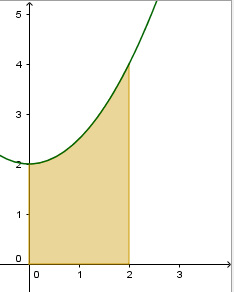 Für die Funktion  soll die Fläche unter der Kurve im Intervall [0; 2] berechnet werden. ist eine Flächeninhaltsfunktion von f.Es ist  die gesuchte Fläche.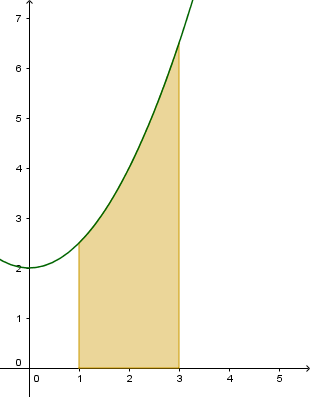 Beispiel 2:Für die Funktion  soll die Fläche unter der Kurve im Intervall [1; 3] berechnet werden.Das bisherige Verfahren kann aber nur für Intervalle [0; a] angewandt werden. Also greift man zu einem Trick:Man berechnet die Fläche für das Intervall [0; 3] und subtrahiert davon die Fläche im Intervall [0; 1]